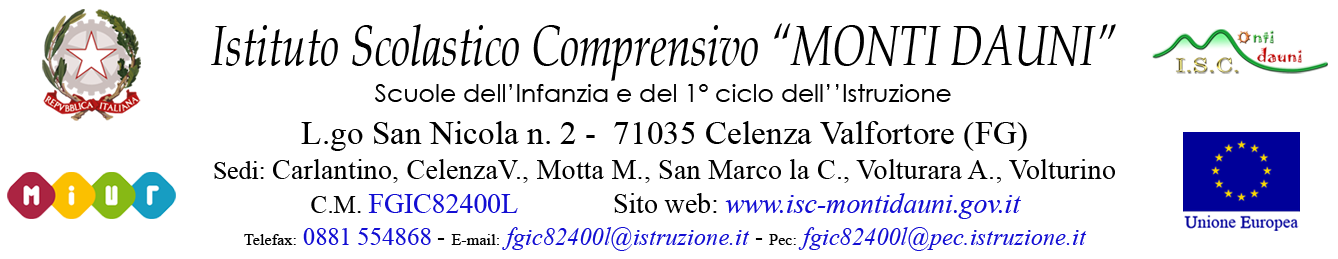 Circ. n. 9                                                                                                         Celenza Valfortore , 01  ottobre  2019 S’informa tutto il personale scolastico che in data odierna è stato pubblicato il CODICE DISCIPLINARE rivisto ai sensi del nuovo CCNL ISTRUZIONE E RICERCA 2016/​2018 sottoscritto il 19 aprile 2018 sul SITO WEB DELL’ISTITUZIONE SCOLASTICA  -  sezione ALBOSi ricorda che la pubblicazione sul sito istituzionale della Scuola equivale a tutti gli effetti alla sua affissione all’ingresso della sede di lavoro, così come prescrive la modifica all’articolo 55 del D. Lgs. 165/2001.  IL DIRIGENTE SCOLASTICO                                                                                Prof. Cassio IZZO     Firma autografa sostituita a mezzo stampa  ai sensi  dell’art. 3, com.2, del D.lgs 39 /1993  